МОУ «ГИМНАЗИЯ 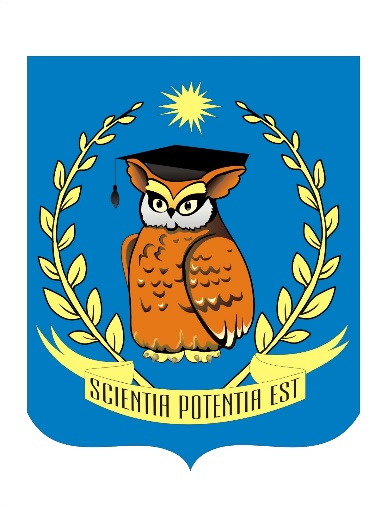 г. ВОЛЖСКОГО ВОЛГОГРАДСКОЙ ОБЛАСТИ»      У В А Ж А Е М Ы Е   Р О Д И Т Е Л И, З Д Р А В С Т В У Й Т Е!Наша школа всегда готова к диалогу!     Участники образовательного процесса: дети, родители, педагоги, как единый организм, взаимодействуют во всех сферах жизни школы. Главный принцип нашего школьного сообщества – «Достоинство каждого неприкосновенно!».     Задача семьи и школы научить детей позитивному, продуктивному взаимодействию, основанному, в первую очередь, на взаимоуважении и взаимопонимании. Любая ситуация, нарушающая честь и достоинство (конфликтная) всегда подлежит незамедлительному рассмотрению (анализ поступков каждого из участников образовательных отношений, их оценка и выводы для урегулирования ситуации) и принятию адекватных мер воздействия к сторонам конфликта.    От своевременного реагирования зависит психологическое состояние, ощущение защищённости, справедливости всех участников образовательного процесса.   Просим вас, при возникновении любой, тревожащей ситуации, обращаться незамедлительно к классному руководителю, школьным психологам, администрации школы.   Чем быстрее мы узнаем о ситуации, которая вас беспокоит, тем быстрее мы сможем отреагировать!    Надеемся на понимание и поддержку!   Здоровья вам и вашим близким!С уважением, администрация «Гимназия г.Волжского»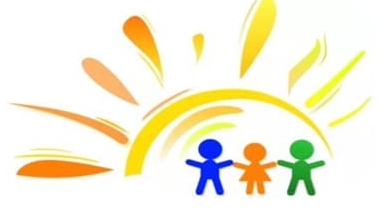 